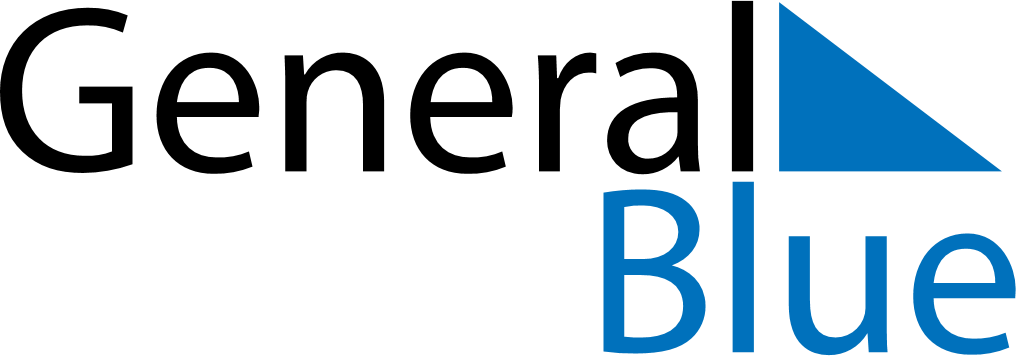 August 2030August 2030August 2030TanzaniaTanzaniaMONTUEWEDTHUFRISATSUN1234567891011Nane Nane Day1213141516171819202122232425262728293031